QuestionsHow many medals did Brazil win in total? __________________________How many medals did Great Britain win in total? ________________________How many medals did Ukraine + Denmark + Canada + Finland win altogether? ______________How many more Gold medals did China get than France? ____________________What was the difference between the number of Silver medals that Russia and Italy won? _________How many more medals did China get than India?  ________________How many extra Gold medals would Spain need to win if they wanted to overtake Australia? ________What is the total number of Gold Medals won by the Top Ten countries? _______________What is the sum of all the Bronze Medals won by the Bottom Ten countries? _____________Which country won twice as many Silver Medals as South Korea? ________________Which countries won only half the amount of Bronze Medals as Canada? ______________How many Silver Medals were won by Thailand + Latvia + Portugal + Mexico? ______________The United States won 104 Medals. Can you find three countries that won exactly 104 Medals altogether?  __________________________________________________How many Gold Medals were won in total?  ____________________How many Silver Medals did Kenya win?  _______________How many Bronze Medals did Japan win? _________________Extension 1Mr Giles decided to award 3 points for each Gold Medal, 2 points for each Silver Medal and 1 point for each Bronze Medal.Using this new system write out the new list of the Top 5 countries?2012 Summer Olympics Medal Table2012 Summer Olympics Medal Table2012 Summer Olympics Medal Table2012 Summer Olympics Medal Table2012 Summer Olympics Medal Table2012 Summer Olympics Medal Table2012 Summer Olympics Medal TableRank NOCGoldSilverBronzeTotal1  United States (USA)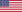 4629291042  China (CHN)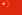 382723883  Great Britain (GBR)*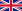 2917194  Russia (RUS)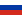 2426325  South Korea (KOR)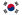 1387286  Germany (GER)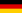 111914447  France (FRA)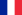 111112348  Italy (ITA)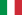 8911289  Hungary (HUN)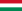 8451710  Australia (AUS)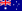 716123511  Japan (JPN)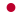 7143812  Kazakhstan (KAZ)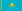 7151313  Netherlands (NED)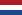 6682014  Ukraine (UKR)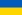 65915  New Zealand (NZL)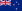 6251316  Cuba (CUB)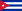 5361417  Iran (IRI)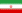 4531218  Jamaica (JAM)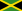 4441219  Czech Republic (CZE)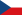 4331020  North Korea (PRK)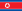 402621  Spain (ESP)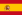 31041722  Brazil (BRA)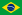 35923  South Africa (RSA)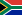 321624  Ethiopia (ETH)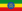 313725  Croatia (CRO)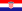 312626  Belarus (BLR)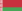 2551227  Romania (ROU)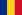 252928  Kenya (KEN)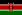 251129  Denmark (DEN)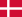 24330  Azerbaijan (AZE)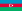 2261030  Poland (POL)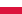 2261032  Turkey (TUR)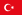 221533  Switzerland (SUI)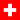 220434  Lithuania (LTU)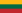 212535  Norway (NOR)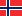 211436  Canada (CAN)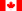 151237  Sweden (SWE)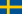 143838  Colombia (COL)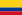 134839  Georgia (GEO)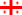 133739  Mexico (MEX)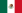 133741  Ireland (IRL)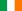 113542  Argentina (ARG)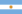 112442  Serbia (SRB)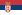 112442  Slovenia (SLO)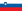 112445  Tunisia (TUN)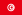 111346  Dominican Republic (DOM)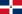 110247  Trinidad and Tobago (TRI)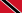 103447  Uzbekistan (UZB)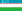 103449  Latvia (LAT)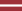 101250  Algeria (ALG)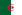 100150  Bahamas (BAH)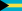 100150  Grenada (GRN)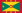 100150  Uganda (UGA)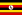 100150  Venezuela (VEN)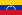 100155  India (IND)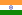 024656  Mongolia (MGL)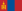 023557  Thailand (THA)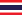 021358  Egypt (EGY)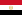 020259  Slovakia (SVK)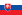 013460  Armenia (ARM)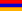 012360  Belgium (BEL)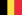 012360  Finland (FIN)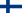 01263  Bulgaria (BUL)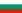 011263  Estonia (EST)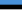 011263  Indonesia (INA)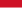 011263  Malaysia (MAS)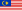 011263  Puerto Rico (PUR)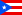 011263  Chinese Taipei (TPE)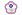 011269  Botswana (BOT)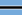 010169  Cyprus (CYP)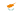 010169  Gabon (GAB)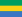 010169  Guatemala (GUA)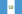 010169  Montenegro (MNE)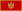 010169  Portugal (POR)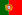 010175  Greece (GRE)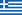 002275  Moldova (MDA)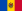 002275  Qatar (QAT)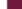 002275  Singapore (SIN)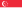 002279  Afghanistan (AFG)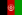 001179  Bahrain (BRN)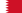 001179  Hong Kong (HKG)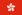 001179  Saudi Arabia (KSA)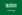 001179  Kuwait (KUW)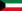 001179  Morocco (MAR)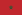 001179  Tajikistan (TJK)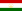 0011